УЗО-2 – автоматизированный узел опыления, предназначенный для нанесения клеевых составов, сиропов и прочих жидкостей на поверхность изделий, коржей и прочего. Машина изготавливается под конкретное техническое задание заказчика  и может иметь огромное количество опций и модификаций. Например: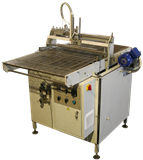 обработка клеевым составом печенья перед нанесением декора с позиционированием в ряд для точного нанесения;обработка коржей для тортов пропитками (сироп, ликер и т.п.) с точным позиционированием. Принцип работы: на каркасе установлены основные узлы: конвейер с приводом, узел опыления, узел позиционирования, пневматическая система, пульт управления. Продукция по конвейеру движется к узлу опыления. По датчику положения система позиционирования выравнивает и фиксирует продукцию. Далее узел опыления обрабатывает поверхность стационарно или по заданной пневматически цилиндрами траектории.  Масса регулировок позволяет настроить машину под технологический процесс. Преимущества: Пневматические узлы от компании Camozzi (Италия).Мотор-редукторы Tramec и Transtecno (Италия).Преобразователи частоты Mitsubishi (Япония) и Delta (Тайвань).Управление на базе контроллера Delta (Тайвань) и сенсорной панели Kinco (Китай).Рельсовые направляющие и фланцевые каретки H.S.A.C. и HIWIN (Тайвань).Элементы управления EMAS (Турция).Все элементы оборудования, соприкасающиеся с изделиями, выполнены из материалов, разрешенных для контакта с пищевыми продуктами и средами.Особенности:Необходимо наличие пневматического компрессора с производительностью на входе не менее 200 л/мин.Гарантия:Гарантийный срок на оборудование составляет один год с момента отгрузки оборудования заказчику, либо с момента ввода оборудования в эксплуатацию при проведении пуско-наладки нашими специалистами.В течение гарантийного срока наши специалисты оказывают консультации и производят ремонт оборудования.После истечения гарантийного срока возможно заключение отдельного соглашения на послегарантийный ремонт и обслуживание оборудования.Расходные и комплектующие материалы всегда есть в наличии и при необходимости будут доставлены Вам в кротчайшие сроки с помощью курьерских служб.Комплект поставки:Стоимость оборудования:Данное предложение не является публичной офертой и не включает в себя стоимость доставки и дополнительной упаковки. Экспортная цена включает в себя дополнительно стоимость таможенного оформления.Доставка оборудования:На территории Российской Федерации «СтанГрадъ» сотрудничает со следующими транспортными компаниями:DIMEX		- www.dimex.wsДеловые Линии	- www.dellin.ruПЭК		- www.pecom.ruGTD		- www.gtdel.comСрок изготовления оборудования до 60 рабочих дней.По всем вопросам обращайтесь по телефону: 8 800 350 44 39 По вопросам экспорта оборудования за рубеж: +7 (8412) 23-33-99 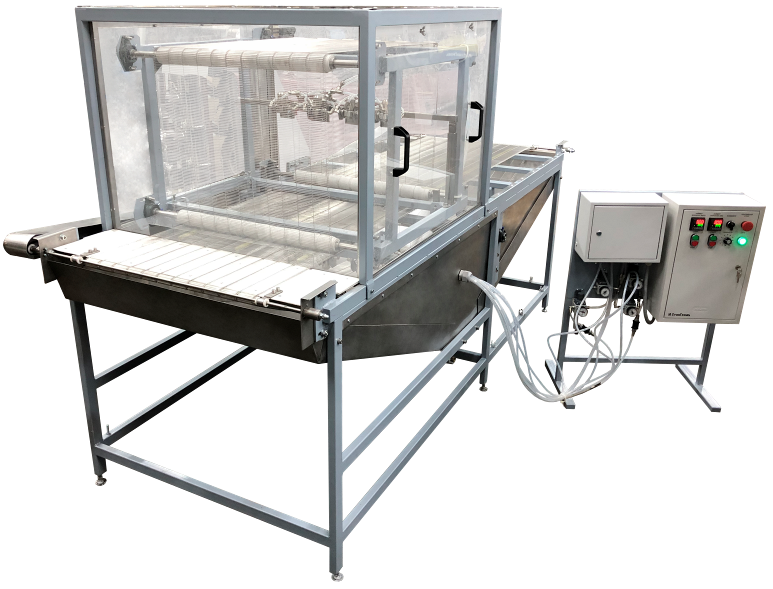 Технические характеристики УЗО-2Ширина конвейера, мм600Скорость движения конвейера, м/мин0,5-4Высота рабочей зоны от пола, мм900Рабочий объем бака, л30Максимальная рабочая температура, °С70Номинальное напряжение400В 50ГцУстановленная мощность, кВт1Потребляемая мощность, кВт0,5Расход сжатого воздуха, л/мин50Рабочее давление сжатого воздуха, атм6Габаритные размеры (ДxШxВ), мм 1500x1200x1400Масса, кг, не более100Наименование Кол-во, шт.Автоматизированный узел опыления УЗО-21Технический паспорт и руководство по эксплуатации1Стоимость на условиях FCA ПензаРубли с НДСАвтоматизированный узел опыления УЗО-2от 680 000,00